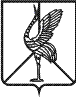 Совет городского поселения «Шерловогорское»РЕШЕНИЕ24 апреля  2015 г.                                                                                                    № 245поселок городского типа Шерловая Гораоб исполнении бюджета городского поселения «Шерловогорское»за    2014 год              Руководствуясь ст.35, ст.38, ст.52 Федерального закона от 06.10.2003 г. № 131-ФЗ «Об общих принципах организации местного самоуправления в Российской Федерации; ст.44, ст.45 Устава городского поселения «Шерловогорское»; Положением «О бюджетном процессе в городском поселении «Шерловогорское» от 28.09.2010 г. № 147, Совет городского  поселения «Шерловогорское» решил: Утвердить отчет об исполнении бюджета городского поселения «Шерловогорское» за  2014 год по доходам  в сумме  33701,9 т. руб., по расходам  в сумме  32668,8 т. руб. с превышением  доходов над расходами   в сумме 1033,1 т. руб. (согласно приложению № 1, № 2, № 7, № 9).Настоящее решение вступает в силу  на следующий день после дня его официального опубликования (обнародования).Настоящее решение разместить на официальном сайте администрации городского поселения «Шерловогорское»  в информационно-телекоммуникационной сети «Интернет». Глава городского поселения«Шерловогорское»                                                                                      Н.Ю.ЧернолиховаПРИЛОЖЕНИЕ № 1                                                                                                                                                                                                                к решению Совета городского                                                                                                      поселения « Шерловогорское»                                                                                                                                                                                                 от 24 апреля 2015 г. № 245                                                                 	             Исполнение доходной части бюджета городского                                                        поселения « Шерловогорское» за 2014 г.                                                                                                      ПРИЛОЖЕНИЕ№ 2                                                                                                       к решению Совета городского                                                                                                       поселения «Шерловогорское»                                                                                                      от 24 апреля 2015 г. № 245Информация об исполнении расходной части бюджета  за 2014 год по городскому поселению «Шерловогорское»Коды бюджетной классификацииНаименование  групп, подгрупп статей,  подстатей, элементов, программ, (подпрограмм), кодов экономической классификации доходов.По плану на  2014 гФакт. исполнено% исполнения18210000000000000000НАЛОГОВЫЕ и НЕНАЛОГОВЫЕ  ДОХОДЫ20185,119806,09818210100000000000000НАЛОГОВЫЕ ДОХОДЫ14300,0    13336,49318210102000010000110Налог на доходы физических лиц11519,010684,19318210600000000000000Налоги на  имущество931,01264,813618210601000030000110Налог на имущество физических лиц310,0512,716518210606000030000110Земельный налог651,0752,111618210503000010000110Единый сельскохозяйственный налог          12,08,470 ДОХОДЫ ОТ УПЛАТЫ АКЦИЗОВ1808,01379,17610010302230010000110Доходы от уплаты акцизов на дизельное топливо        656,0             520,57910010302240010000110Доходы от уплаты акцизов на моторные масла для дизельных и карбюраторных двигателей16,011,77310010302250010000110Доходы от уплаты акцизов на автомобильный бензин1103,0861,78110010302260010000110Доходы от уплаты акцизов на прямогонный бензин33,0-44,8-136НЕНАЛОГОВЫЕ ДОХОДЫ5885,16469,611090211105013100000120Арендная плата за земли, находящиеся в государственной собственности до разграничения государственной собственности на землю и поступления от продажи права на заключение договоров аренды указанных земельных участков.2221,02722,512380211105025100000120Доходы, получаемые в виде арендной платы, а также средства от продажи права на заключение договоров аренды за земли, находящиеся в собственности поселений (за исключением земельных участков477,1465,89880211109045100000120Прочие поступления от использованияимущества, находящегося в собственности поселений1831,01829,810080211105035100000120Доходы от сдачи в аренду имущества, находящегося в оперативном управлении органов управления поселений и созданных ими учреждений (за исключением имущества муниципальных автономных учреждений)848,0717,68580211402053100000410Доходы от реализации имущества, находящегося в собственности поселений(за исключением имущества муниципальных автономных учреждений, а так же имущества муниципальных унитарных предприятий в том числе казенных).500,0314,76390211406013100000430Доходы от продажи земельных участков, находящихся в государственной муниципальной собственности (за исключение земельных участков автономных учреждений)8,061,677080211705050100000180Прочие неналоговые доходы бюджетов поселений    357,600020000000000000000БЕЗВОЗМЕЗДНЫЕ ПОСТУПЛЕНИЯ15495,9 13895,9	    9080220201001100000151Дотации на выравнивание уровня бюджетной обеспеченности   11126,111126,110080220201001100000151Дотации бюджетам поселений на выравнивание уровня бюджетной обеспеченности из районного фонда     9303,2  9303,2 13780220201001100000151Дотации бюджетам поселений на выравнивание уровня бюджетной обеспеченности из краевого фонда     1822,9   1822,9 10080220203015100000151Субвенция бюджетам поселений на осуществление полномочий по первичному воинскому учету     786,7    786,7  10080220203024100000151Субвенции бюджетам на выполнение передаваемых полномочий субъектов РФ        6,1       6,1  10080220204014100000151Межбюджетные трансферты, передаваемые бюджетам муниципальных образований на осуществление части полномочий по решению вопросов местного значения   500,0  500,0  10080220202008100000151Субсидии бюджетам поселений на обеспечение жильем молодых семей с краевого бюджета   125,1 125,110080220202051100000151Субсидии бюджетам поселений на обеспечение жильем молодых семей с федерального бюджета294,4294,410080220202009000000151Субсидии бюджетам поселений на государственную поддержку малого и среднего предпринимательства1600,0-80220202999100000151Прочие субсидии бюджетам поселений     1057,51057,5100ВСЕГО ДОХОДОВ35681,033701,994КодразделаНаименование разделов, подразделовНаименование разделов, подразделовНаименование целевой статьи и вида расходовУтвержденный план        на  2014г.Испол-нено % исполнения12336780100Общегосударственные  вопросы17160,517160,5   1000103Функционирование законодательных представительных) органов государственной власти и местного самоуправленияРуководство и управление в сфере установленных функций Глава законодательной (представительной власти)Руководство и управление в сфере установленных функций Глава законодательной (представительной власти)   964,2964,2   1000104Функционирование Правительства Российской Федерации, высших органов  исполнительной власти субъекта Российской Федерации, местных администрацийЦентральный аппаратЦентральный аппарат 11243,8 11243,8    1000106Межбюджетные трансфертыИные межбюджетные трансфертыИные межбюджетные трансферты      36,0       36,0   100  0107Обеспечение и проведение выборов     150,0     150,0   1000113 Выполнение функций органами местного самоуправления Реализация государственных функций, связанных с общегосударственным управлением   Реализация государственных функций, связанных с общегосударственным управлением     4766,5 4766,5    1000203Субвенция на осуществление полномочий по первичному воинскому учету    786,7  786,7   1000300Национальная безопасность и правоохранительная деятельность     55,6   55,6   100 0309Предупреждение и ликвидация последствий чрезвычайных ситуаций и стихийных бедствий, гражданская оборонаМероприятия по предупреждению и ликвидации последствий чрезвычайных ситуаций и стихийных бедствий.Мероприятия по предупреждению и ликвидации последствий чрезвычайных ситуаций и стихийных бедствий.      55,6   55,6   1000400Национальная экономика    3628,0   220,0   6,1 0401Целевая программа «Дополнительные меры снижения напряженности на рынке труда Забайкальского края в 2014 году»    120,0    120,0  1000409Дорожное хозяйство(Дорожный фонд)    1808,0    -  -0412Целевая программа «Развитие малого и среднего предпринимательства в Забайкальском крае»    1700,0     100,0   5,80500Жилищно-коммунальное хозяйство   5884,6   5884,6   1000501Жилищное хозяйство Мероприятия  в области жилищного хозяйства по строительству, реконструкции  жилья Мероприятия  в области жилищного хозяйства по строительству, реконструкции  жилья1188,1      1188,1   100 0502Коммунальное хозяйствоПоддержка   коммунального хозяйстваПоддержка   коммунального хозяйства 1390,3 1390,3  1000503БлагоустройствоМероприятия по благоустройству городского поселенияМероприятия по благоустройству городского поселения   3306,23306,2   100  0602Охрана окружающей средыСбор, удаление отходовСбор, удаление отходов      500,0   500,0   1000800Культура, кинематография,     6367,8 6367,8   100 0801КультураДворцы и дома культуры, другие учреждения культуры Дворцы и дома культуры, другие учреждения культуры     6367,8 6367,8   1001000Социальная политика     1274,8   1274,8   1001003 Мероприятия в области социальной политикиЦелевая программа «Обеспечение жильем молодых семей Забайкальского края» (2013-2015г.г.)Целевая программа «Обеспечение жильем молодых семей Забайкальского края» (2013-2015г.г.)       639,4    639,4   1001003Пособие по социальной помощи населениюПособие по социальной помощи населению      99,8    99,8   100 1001Доплаты к пенсиям, дополнительное пенсионное обеспечениеДоплаты к пенсиям, дополнительное пенсионное обеспечение    535,6   535,6   1001102Здравоохранение и спорт    418,7    418,7   100 1102Спорт и физическая культураФизкультурно-оздоровительная работа и спортивные мероприятияФизкультурно-оздоровительная работа и спортивные мероприятия    418,7    418,7   100 9600ИТОГО РАСХОДОВ   36076,932668,8  90,5Профицит бюджета (со знаком «плюс»), дефицит бюджета (со знаком  «минус») +1033,1ПРИЛОЖЕНИЕ  № 7ПРИЛОЖЕНИЕ  № 7ПРИЛОЖЕНИЕ  № 7ПРИЛОЖЕНИЕ  № 7ПРИЛОЖЕНИЕ  № 7ПРИЛОЖЕНИЕ  № 7ПРИЛОЖЕНИЕ  № 7ПРИЛОЖЕНИЕ  № 7ПРИЛОЖЕНИЕ  № 7ПРИЛОЖЕНИЕ  № 7ПРИЛОЖЕНИЕ  № 7ПРИЛОЖЕНИЕ  № 7ПРИЛОЖЕНИЕ  № 7ПРИЛОЖЕНИЕ  № 7 к решению Совета городского к решению Совета городского к решению Совета городского к решению Совета городского к решению Совета городского к решению Совета городского к решению Совета городского к решению Совета городского к решению Совета городского к решению Совета городского к решению Совета городского к решению Совета городского к решению Совета городского к решению Совета городскогопоселения "Шерловогорское"поселения "Шерловогорское"поселения "Шерловогорское"поселения "Шерловогорское"поселения "Шерловогорское"поселения "Шерловогорское"поселения "Шерловогорское"поселения "Шерловогорское"поселения "Шерловогорское"поселения "Шерловогорское"поселения "Шерловогорское"поселения "Шерловогорское"поселения "Шерловогорское"поселения "Шерловогорское"        от 24 апреля  2015 г. № 245         от 24 апреля  2015 г. № 245         от 24 апреля  2015 г. № 245         от 24 апреля  2015 г. № 245         от 24 апреля  2015 г. № 245         от 24 апреля  2015 г. № 245         от 24 апреля  2015 г. № 245         от 24 апреля  2015 г. № 245         от 24 апреля  2015 г. № 245         от 24 апреля  2015 г. № 245         от 24 апреля  2015 г. № 245         от 24 апреля  2015 г. № 245         от 24 апреля  2015 г. № 245         от 24 апреля  2015 г. № 245         от 24 апреля  2015 г. № 245         от 24 апреля  2015 г. № 245         от 24 апреля  2015 г. № 245         от 24 апреля  2015 г. № 245         от 24 апреля  2015 г. № 245         от 24 апреля  2015 г. № 245         от 24 апреля  2015 г. № 245         от 24 апреля  2015 г. № 245         от 24 апреля  2015 г. № 245         от 24 апреля  2015 г. № 245         от 24 апреля  2015 г. № 245         от 24 апреля  2015 г. № 245         от 24 апреля  2015 г. № 245         от 24 апреля  2015 г. № 245                  Распределение бюджетных ассигнований по разделам, подразделам, целевым статьям и видам расходов классификации расходов бюджета городского поселения «Шерловогорское" на 2014 год                 Распределение бюджетных ассигнований по разделам, подразделам, целевым статьям и видам расходов классификации расходов бюджета городского поселения «Шерловогорское" на 2014 год                 Распределение бюджетных ассигнований по разделам, подразделам, целевым статьям и видам расходов классификации расходов бюджета городского поселения «Шерловогорское" на 2014 год                 Распределение бюджетных ассигнований по разделам, подразделам, целевым статьям и видам расходов классификации расходов бюджета городского поселения «Шерловогорское" на 2014 год                 Распределение бюджетных ассигнований по разделам, подразделам, целевым статьям и видам расходов классификации расходов бюджета городского поселения «Шерловогорское" на 2014 год                 Распределение бюджетных ассигнований по разделам, подразделам, целевым статьям и видам расходов классификации расходов бюджета городского поселения «Шерловогорское" на 2014 год                 Распределение бюджетных ассигнований по разделам, подразделам, целевым статьям и видам расходов классификации расходов бюджета городского поселения «Шерловогорское" на 2014 год                 Распределение бюджетных ассигнований по разделам, подразделам, целевым статьям и видам расходов классификации расходов бюджета городского поселения «Шерловогорское" на 2014 год                 Распределение бюджетных ассигнований по разделам, подразделам, целевым статьям и видам расходов классификации расходов бюджета городского поселения «Шерловогорское" на 2014 год                 Распределение бюджетных ассигнований по разделам, подразделам, целевым статьям и видам расходов классификации расходов бюджета городского поселения «Шерловогорское" на 2014 год                 Распределение бюджетных ассигнований по разделам, подразделам, целевым статьям и видам расходов классификации расходов бюджета городского поселения «Шерловогорское" на 2014 год                 Распределение бюджетных ассигнований по разделам, подразделам, целевым статьям и видам расходов классификации расходов бюджета городского поселения «Шерловогорское" на 2014 год                 Распределение бюджетных ассигнований по разделам, подразделам, целевым статьям и видам расходов классификации расходов бюджета городского поселения «Шерловогорское" на 2014 год                 Распределение бюджетных ассигнований по разделам, подразделам, целевым статьям и видам расходов классификации расходов бюджета городского поселения «Шерловогорское" на 2014 год                 Распределение бюджетных ассигнований по разделам, подразделам, целевым статьям и видам расходов классификации расходов бюджета городского поселения «Шерловогорское" на 2014 год                 Распределение бюджетных ассигнований по разделам, подразделам, целевым статьям и видам расходов классификации расходов бюджета городского поселения «Шерловогорское" на 2014 год                 Распределение бюджетных ассигнований по разделам, подразделам, целевым статьям и видам расходов классификации расходов бюджета городского поселения «Шерловогорское" на 2014 год                 Распределение бюджетных ассигнований по разделам, подразделам, целевым статьям и видам расходов классификации расходов бюджета городского поселения «Шерловогорское" на 2014 год                 Распределение бюджетных ассигнований по разделам, подразделам, целевым статьям и видам расходов классификации расходов бюджета городского поселения «Шерловогорское" на 2014 год                 Распределение бюджетных ассигнований по разделам, подразделам, целевым статьям и видам расходов классификации расходов бюджета городского поселения «Шерловогорское" на 2014 год                 Распределение бюджетных ассигнований по разделам, подразделам, целевым статьям и видам расходов классификации расходов бюджета городского поселения «Шерловогорское" на 2014 год                 Распределение бюджетных ассигнований по разделам, подразделам, целевым статьям и видам расходов классификации расходов бюджета городского поселения «Шерловогорское" на 2014 год                 Распределение бюджетных ассигнований по разделам, подразделам, целевым статьям и видам расходов классификации расходов бюджета городского поселения «Шерловогорское" на 2014 год                 Распределение бюджетных ассигнований по разделам, подразделам, целевым статьям и видам расходов классификации расходов бюджета городского поселения «Шерловогорское" на 2014 год                 Распределение бюджетных ассигнований по разделам, подразделам, целевым статьям и видам расходов классификации расходов бюджета городского поселения «Шерловогорское" на 2014 год                 Распределение бюджетных ассигнований по разделам, подразделам, целевым статьям и видам расходов классификации расходов бюджета городского поселения «Шерловогорское" на 2014 год                 Распределение бюджетных ассигнований по разделам, подразделам, целевым статьям и видам расходов классификации расходов бюджета городского поселения «Шерловогорское" на 2014 год                 Распределение бюджетных ассигнований по разделам, подразделам, целевым статьям и видам расходов классификации расходов бюджета городского поселения «Шерловогорское" на 2014 год                 Распределение бюджетных ассигнований по разделам, подразделам, целевым статьям и видам расходов классификации расходов бюджета городского поселения «Шерловогорское" на 2014 год                 Распределение бюджетных ассигнований по разделам, подразделам, целевым статьям и видам расходов классификации расходов бюджета городского поселения «Шерловогорское" на 2014 год                 Распределение бюджетных ассигнований по разделам, подразделам, целевым статьям и видам расходов классификации расходов бюджета городского поселения «Шерловогорское" на 2014 год                 Распределение бюджетных ассигнований по разделам, подразделам, целевым статьям и видам расходов классификации расходов бюджета городского поселения «Шерловогорское" на 2014 год                 Распределение бюджетных ассигнований по разделам, подразделам, целевым статьям и видам расходов классификации расходов бюджета городского поселения «Шерловогорское" на 2014 год                 Распределение бюджетных ассигнований по разделам, подразделам, целевым статьям и видам расходов классификации расходов бюджета городского поселения «Шерловогорское" на 2014 год                 Распределение бюджетных ассигнований по разделам, подразделам, целевым статьям и видам расходов классификации расходов бюджета городского поселения «Шерловогорское" на 2014 год                 Распределение бюджетных ассигнований по разделам, подразделам, целевым статьям и видам расходов классификации расходов бюджета городского поселения «Шерловогорское" на 2014 год                 Распределение бюджетных ассигнований по разделам, подразделам, целевым статьям и видам расходов классификации расходов бюджета городского поселения «Шерловогорское" на 2014 год                 Распределение бюджетных ассигнований по разделам, подразделам, целевым статьям и видам расходов классификации расходов бюджета городского поселения «Шерловогорское" на 2014 год                 Распределение бюджетных ассигнований по разделам, подразделам, целевым статьям и видам расходов классификации расходов бюджета городского поселения «Шерловогорское" на 2014 год                 Распределение бюджетных ассигнований по разделам, подразделам, целевым статьям и видам расходов классификации расходов бюджета городского поселения «Шерловогорское" на 2014 год                 Распределение бюджетных ассигнований по разделам, подразделам, целевым статьям и видам расходов классификации расходов бюджета городского поселения «Шерловогорское" на 2014 год                 Распределение бюджетных ассигнований по разделам, подразделам, целевым статьям и видам расходов классификации расходов бюджета городского поселения «Шерловогорское" на 2014 год                 Распределение бюджетных ассигнований по разделам, подразделам, целевым статьям и видам расходов классификации расходов бюджета городского поселения «Шерловогорское" на 2014 год                 Распределение бюджетных ассигнований по разделам, подразделам, целевым статьям и видам расходов классификации расходов бюджета городского поселения «Шерловогорское" на 2014 год                 Распределение бюджетных ассигнований по разделам, подразделам, целевым статьям и видам расходов классификации расходов бюджета городского поселения «Шерловогорское" на 2014 год                 Распределение бюджетных ассигнований по разделам, подразделам, целевым статьям и видам расходов классификации расходов бюджета городского поселения «Шерловогорское" на 2014 год                 Распределение бюджетных ассигнований по разделам, подразделам, целевым статьям и видам расходов классификации расходов бюджета городского поселения «Шерловогорское" на 2014 год                 Распределение бюджетных ассигнований по разделам, подразделам, целевым статьям и видам расходов классификации расходов бюджета городского поселения «Шерловогорское" на 2014 год                 Распределение бюджетных ассигнований по разделам, подразделам, целевым статьям и видам расходов классификации расходов бюджета городского поселения «Шерловогорское" на 2014 год                 Распределение бюджетных ассигнований по разделам, подразделам, целевым статьям и видам расходов классификации расходов бюджета городского поселения «Шерловогорское" на 2014 год                 Распределение бюджетных ассигнований по разделам, подразделам, целевым статьям и видам расходов классификации расходов бюджета городского поселения «Шерловогорское" на 2014 год                 Распределение бюджетных ассигнований по разделам, подразделам, целевым статьям и видам расходов классификации расходов бюджета городского поселения «Шерловогорское" на 2014 год                 Распределение бюджетных ассигнований по разделам, подразделам, целевым статьям и видам расходов классификации расходов бюджета городского поселения «Шерловогорское" на 2014 год                 Распределение бюджетных ассигнований по разделам, подразделам, целевым статьям и видам расходов классификации расходов бюджета городского поселения «Шерловогорское" на 2014 год                 Распределение бюджетных ассигнований по разделам, подразделам, целевым статьям и видам расходов классификации расходов бюджета городского поселения «Шерловогорское" на 2014 год                 Распределение бюджетных ассигнований по разделам, подразделам, целевым статьям и видам расходов классификации расходов бюджета городского поселения «Шерловогорское" на 2014 год                 Распределение бюджетных ассигнований по разделам, подразделам, целевым статьям и видам расходов классификации расходов бюджета городского поселения «Шерловогорское" на 2014 год                 Распределение бюджетных ассигнований по разделам, подразделам, целевым статьям и видам расходов классификации расходов бюджета городского поселения «Шерловогорское" на 2014 год                 Распределение бюджетных ассигнований по разделам, подразделам, целевым статьям и видам расходов классификации расходов бюджета городского поселения «Шерловогорское" на 2014 год                 Распределение бюджетных ассигнований по разделам, подразделам, целевым статьям и видам расходов классификации расходов бюджета городского поселения «Шерловогорское" на 2014 год                 Распределение бюджетных ассигнований по разделам, подразделам, целевым статьям и видам расходов классификации расходов бюджета городского поселения «Шерловогорское" на 2014 год                 Распределение бюджетных ассигнований по разделам, подразделам, целевым статьям и видам расходов классификации расходов бюджета городского поселения «Шерловогорское" на 2014 год                 Распределение бюджетных ассигнований по разделам, подразделам, целевым статьям и видам расходов классификации расходов бюджета городского поселения «Шерловогорское" на 2014 год                 Распределение бюджетных ассигнований по разделам, подразделам, целевым статьям и видам расходов классификации расходов бюджета городского поселения «Шерловогорское" на 2014 год                 Распределение бюджетных ассигнований по разделам, подразделам, целевым статьям и видам расходов классификации расходов бюджета городского поселения «Шерловогорское" на 2014 год                 Распределение бюджетных ассигнований по разделам, подразделам, целевым статьям и видам расходов классификации расходов бюджета городского поселения «Шерловогорское" на 2014 год                 Распределение бюджетных ассигнований по разделам, подразделам, целевым статьям и видам расходов классификации расходов бюджета городского поселения «Шерловогорское" на 2014 год                 Распределение бюджетных ассигнований по разделам, подразделам, целевым статьям и видам расходов классификации расходов бюджета городского поселения «Шерловогорское" на 2014 год                 Распределение бюджетных ассигнований по разделам, подразделам, целевым статьям и видам расходов классификации расходов бюджета городского поселения «Шерловогорское" на 2014 год                 Распределение бюджетных ассигнований по разделам, подразделам, целевым статьям и видам расходов классификации расходов бюджета городского поселения «Шерловогорское" на 2014 год                 Распределение бюджетных ассигнований по разделам, подразделам, целевым статьям и видам расходов классификации расходов бюджета городского поселения «Шерловогорское" на 2014 год                 Распределение бюджетных ассигнований по разделам, подразделам, целевым статьям и видам расходов классификации расходов бюджета городского поселения «Шерловогорское" на 2014 год                 Распределение бюджетных ассигнований по разделам, подразделам, целевым статьям и видам расходов классификации расходов бюджета городского поселения «Шерловогорское" на 2014 год                 Распределение бюджетных ассигнований по разделам, подразделам, целевым статьям и видам расходов классификации расходов бюджета городского поселения «Шерловогорское" на 2014 год                 Распределение бюджетных ассигнований по разделам, подразделам, целевым статьям и видам расходов классификации расходов бюджета городского поселения «Шерловогорское" на 2014 годНаименование показателяНаименование показателяНаименование показателяНаименование показателяКодыКодыКодыКодыКодыКодыКодыКодыКодыКодыКодыКодыКодыКодыУтверж.план на 2014 г.Утверж.план на 2014 г.Исполне-ноИсполне-ноИсполне-ноИсполне-ноИсполне-ноНаименование показателяНаименование показателяНаименование показателяНаименование показателяРзРзРзРзПРПРПРПРЦСРЦСРЦСРВРВРВРНаименование показателяНаименование показателяНаименование показателяНаименование показателяРзРзРзРзПРПРПРПРЦСРЦСРЦСРВРВРВР1111222233334445556677777Общегосударственные вопросыОбщегосударственные вопросыОбщегосударственные вопросыОбщегосударственные вопросы0101010100000000000 00 00000 00 00000 00 0000000000017160,517160,517160,517160,517160,517160,517160,5Функционирование законодательных (представительных) органов государственной власти и представительных органов  муниципальных образованийФункционирование законодательных (представительных) органов государственной власти и представительных органов  муниципальных образованийФункционирование законодательных (представительных) органов государственной власти и представительных органов  муниципальных образованийФункционирование законодательных (представительных) органов государственной власти и представительных органов  муниципальных образований0101010103030303000 000000 000000 000000000000964,2964,2964,2964,2964,2964,2964,2Руководство и управление в сфере установленных функций органов государственной власти субъектов Российской Федерации  и органов местного самоуправленияРуководство и управление в сфере установленных функций органов государственной власти субъектов Российской Федерации  и органов местного самоуправленияРуководство и управление в сфере установленных функций органов государственной власти субъектов Российской Федерации  и органов местного самоуправленияРуководство и управление в сфере установленных функций органов государственной власти субъектов Российской Федерации  и органов местного самоуправления0101010103030303002 00 00002 00 00002 00 00000000000964,2964,2964,2964,2964,2964,2964,2Председатель представительного органа муниципального образованияПредседатель представительного органа муниципального образованияПредседатель представительного органа муниципального образованияПредседатель представительного органа муниципального образования0101010103030303002 11 00002 11 00002 11 00000000000964,2964,2964,2964,2964,2964,2964,2Выполнение функций органами местного самоуправленияВыполнение функций органами местного самоуправленияВыполнение функций органами местного самоуправленияВыполнение функций органами местного самоуправления0101010103030303002 11 00002 11 00002 11 00121121121964,2964,2964,2964,2964,2964,2964,2Функционирование Правительства Российской Федерации, высших исполнительных органов государственной власти субъектов Российской Федерации, местных администраций Функционирование Правительства Российской Федерации, высших исполнительных органов государственной власти субъектов Российской Федерации, местных администраций Функционирование Правительства Российской Федерации, высших исполнительных органов государственной власти субъектов Российской Федерации, местных администраций Функционирование Правительства Российской Федерации, высших исполнительных органов государственной власти субъектов Российской Федерации, местных администраций 0101010104040404000 00 00000 00 00000 00 0000000000011243,811243,811243,811243,811243,811243,811243,8Руководство и управление в сфере установленных функций органов государственной власти субъектов Российской Федерации  и органов местного самоуправленияРуководство и управление в сфере установленных функций органов государственной власти субъектов Российской Федерации  и органов местного самоуправленияРуководство и управление в сфере установленных функций органов государственной власти субъектов Российской Федерации  и органов местного самоуправленияРуководство и управление в сфере установленных функций органов государственной власти субъектов Российской Федерации  и органов местного самоуправления0101010104040404002 00 00002 00 00002 00 0000000000011243,811243,811243,811243,811243,811243,811243,8Центральный аппаратЦентральный аппаратЦентральный аппаратЦентральный аппарат0101010104040404002 04 00002 04 00002 04 0000000000011243,811243,811243,811243,811243,811243,811243,8Выполнение функций органами местного самоуправленияВыполнение функций органами местного самоуправленияВыполнение функций органами местного самоуправленияВыполнение функций органами местного самоуправления0101010104040404002 04 00002 04 00002 04 0024424424411243,811243,811243,811243,811243,811243,811243,8Межбюджетные трансфертыМежбюджетные трансфертыМежбюджетные трансфертыМежбюджетные трансферты0101010106060606000 00 00000 00 00000 00 0000000000036,036,036,036,036,036,036,0Межбюджетные трансферты из бюджетов поселений бюджету муниципального района в соответствии с заключенными соглашениямиМежбюджетные трансферты из бюджетов поселений бюджету муниципального района в соответствии с заключенными соглашениямиМежбюджетные трансферты из бюджетов поселений бюджету муниципального района в соответствии с заключенными соглашениямиМежбюджетные трансферты из бюджетов поселений бюджету муниципального района в соответствии с заключенными соглашениями0101010106060606521 06 00521 06 00521 06 0054054054036,036,036,036,036,036,036,0Иные межбюджетные трансфертыИные межбюджетные трансфертыИные межбюджетные трансфертыИные межбюджетные трансферты0101010106060606521 06 00521 06 00521 06 0054054054036,036,036,036,036,036,036,0Обеспечение и проведение выборовОбеспечение и проведение выборовОбеспечение и проведение выборовОбеспечение и проведение выборов0101010107070707020 00 03020 00 03020 00 03200200200150,0150,0150,0150,0150,0150,0150,0Прочие расходыПрочие расходыПрочие расходыПрочие расходы0101010107070707020 00 03020 00 03020 00 03290290290150,0150,0150,0150,0150,0150,0150,0Реализация государственных функций, связанных с общегосударственным управлениемРеализация государственных функций, связанных с общегосударственным управлениемРеализация государственных функций, связанных с общегосударственным управлениемРеализация государственных функций, связанных с общегосударственным управлением0101010113131313092 00 00092 00 00092 00 000000000004766,54766,54766,54766,54766,54766,54766,5Выполнение других обязательств государстваВыполнение других обязательств государстваВыполнение других обязательств государстваВыполнение других обязательств государства0101010113131313092 03 00092 03 00092 03 002442442444766,54766,54766,54766,54766,54766,54766,5Выполнение функций органами местного самоуправленияВыполнение функций органами местного самоуправленияВыполнение функций органами местного самоуправленияВыполнение функций органами местного самоуправления0101010113131313092 03 00092 03 00092 03 002442442444766,54766,54766,54766,54766,54766,54766,5Субвенция на осуществление полномочий по первичному воинскому учетуСубвенция на осуществление полномочий по первичному воинскому учетуСубвенция на осуществление полномочий по первичному воинскому учетуСубвенция на осуществление полномочий по первичному воинскому учету0202020203030303001 36 00001 36 00001 36 00121121121786,7786,7786,7786,7786,7786,7786,7Национальная безопасность и правоохранительная деятельностьНациональная безопасность и правоохранительная деятельностьНациональная безопасность и правоохранительная деятельностьНациональная безопасность и правоохранительная деятельность0303030300000000000 00 00000 00 00000 00 0000000000055,655,655,655,655,655,655,6Мероприятия по предупреждению и ликвидации последствий чрезвычайных ситуаций и стихийных бедствийМероприятия по предупреждению и ликвидации последствий чрезвычайных ситуаций и стихийных бедствийМероприятия по предупреждению и ликвидации последствий чрезвычайных ситуаций и стихийных бедствийМероприятия по предупреждению и ликвидации последствий чрезвычайных ситуаций и стихийных бедствий0303030309090909218 00 00218 00 00218 00 0024424424455,655,655,655,655,655,655,6Предупреждение и ликвидация последствий чрезвычайных ситуаций и стихийных бедствий природного и техногенного характераПредупреждение и ликвидация последствий чрезвычайных ситуаций и стихийных бедствий природного и техногенного характераПредупреждение и ликвидация последствий чрезвычайных ситуаций и стихийных бедствий природного и техногенного характераПредупреждение и ликвидация последствий чрезвычайных ситуаций и стихийных бедствий природного и техногенного характера0303030309090909218 01 00218 01 00218 01 0024424424455,655,655,655,655,655,655,6Национальная  экономикаНациональная  экономикаНациональная  экономикаНациональная  экономика0404040400000000000 00 00000 00 00000 00 000000000003628,03628,0220,0220,0220,0220,0220,0Целевая программа "Содействие занятости населения Забайкальского края в 2014 году"Целевая программа "Содействие занятости населения Забайкальского края в 2014 году"Целевая программа "Содействие занятости населения Забайкальского края в 2014 году"Целевая программа "Содействие занятости населения Забайкальского края в 2014 году"0404040401010101522 00 41522 00 41522 00 41244244244120,0120,0120,0120,0120,0120,0120,0Бюджетные инвестицииБюджетные инвестицииБюджетные инвестицииБюджетные инвестиции0404040401010101522 00 41522 00 41522 00 41244244244120,0120,0120,0120,0120,0120,0120,0Выполнение функций органами местного самоуправленияВыполнение функций органами местного самоуправленияВыполнение функций органами местного самоуправленияВыполнение функций органами местного самоуправления0404040401010101522 00 41522 00 41522 00 41244244244120,0120,0120,0120,0120,0120,0120,0Целевая программа "Развитие малого и среднего предпринимательства в Забайкальском крае"Целевая программа "Развитие малого и среднего предпринимательства в Забайкальском крае"Целевая программа "Развитие малого и среднего предпринимательства в Забайкальском крае"Целевая программа "Развитие малого и среднего предпринимательства в Забайкальском крае"0404040412121212795 00 00795 00 00795 00 005205205201700,01700,0100,0100,0100,0100,0100,0Бюджетные инвестицииБюджетные инвестицииБюджетные инвестицииБюджетные инвестиции0404040412121212795 00 00795 00 00795 00 005205205201700,01700,0100,0100,0100,0100,0100,0Выполнение функций органами местного самоуправленияВыполнение функций органами местного самоуправленияВыполнение функций органами местного самоуправленияВыполнение функций органами местного самоуправления0404040412121212795 00 00795 00 00795 00 005205205201700,01700,0100,0100,0100,0100,0100,0Дорожное хозяйство (дорожный фонд)Дорожное хозяйство (дорожный фонд)Дорожное хозяйство (дорожный фонд)Дорожное хозяйство (дорожный фонд)0404040409090909315 00 00315 00 00315 00 000000000001808,01808,00,00,00,00,00,0Капитальный ремонт, ремонт и содержание автомобильных дорог общего пользования федерального значенияКапитальный ремонт, ремонт и содержание автомобильных дорог общего пользования федерального значенияКапитальный ремонт, ремонт и содержание автомобильных дорог общего пользования федерального значенияКапитальный ремонт, ремонт и содержание автомобильных дорог общего пользования федерального значения0404040409090909315 01 02315 01 02315 01 028108108101808,01808,0       0,0       0,0       0,0       0,0       0,0Жилищно-коммунальное хозяйствоЖилищно-коммунальное хозяйствоЖилищно-коммунальное хозяйствоЖилищно-коммунальное хозяйство0505050500000000000 00 00000 00 00000 00 00000000000  5884,6  5884,65884,65884,65884,65884,65884,6Жилищное хозяйствоЖилищное хозяйствоЖилищное хозяйствоЖилищное хозяйство0505050501010101000 00 00000 00 00000 00 008108108101188,11188,11188,11188,11188,11188,11188,1Поддержка жилищного хозяйстваПоддержка жилищного хозяйстваПоддержка жилищного хозяйстваПоддержка жилищного хозяйства0505050501010101350 00 00350 00 00350 00 008108108101188,11188,11188,11188,11188,11188,11188,1Капитальный ремонт государственного жилищного фонда субъектов Российской Федерации  и муниципального жилищного фондаКапитальный ремонт государственного жилищного фонда субъектов Российской Федерации  и муниципального жилищного фондаКапитальный ремонт государственного жилищного фонда субъектов Российской Федерации  и муниципального жилищного фондаКапитальный ремонт государственного жилищного фонда субъектов Российской Федерации  и муниципального жилищного фонда0505050501010101350 02 00350 02 00350 02 008108108101188,11188,11188,11188,11188,11188,11188,1Субсидии юридическим лицамСубсидии юридическим лицамСубсидии юридическим лицамСубсидии юридическим лицам0505050501010101350 02 00350 02 00350 02 008108108101188,11188,11188,11188,11188,11188,11188,1Коммунальное хозяйствоКоммунальное хозяйствоКоммунальное хозяйствоКоммунальное хозяйство0505050502020202000 00 00000 00 00000 00 000000000001390,31390,31390,31390,31390,31390,31390,3Поддержка коммунального хозяйстваПоддержка коммунального хозяйстваПоддержка коммунального хозяйстваПоддержка коммунального хозяйства0505050502020202351 05 00351 05 00351 05 00000000000210,0210,0176,8176,8176,8176,8176,8Мероприятия  в области коммунального хозяйстваМероприятия  в области коммунального хозяйстваМероприятия  в области коммунального хозяйстваМероприятия  в области коммунального хозяйства0505050502020202351 05 00351 05 00351 05 00000000000210,0210,0176,8176,8176,8176,8176,8Субсидии юридическим лицамСубсидии юридическим лицамСубсидии юридическим лицамСубсидии юридическим лицам0505050502020202351 05 00351 05 00351 05 00810810810210,0210,0176,8176,8176,8176,8176,8Субсидии на реализацию мероприятий по модернизации коммунальной инфраструктурыСубсидии на реализацию мероприятий по модернизации коммунальной инфраструктурыСубсидии на реализацию мероприятий по модернизации коммунальной инфраструктурыСубсидии на реализацию мероприятий по модернизации коммунальной инфраструктуры0505050502020202351 05 00351 05 00351 05 008108108101180,31180,31180,31180,31180,31180,31180,305050505БлагоустройствоБлагоустройствоБлагоустройствоБлагоустройство0505050503030303600 00 00600 00 00600 00 000000000003306,23306,23306,23306,23306,23306,23306,2Уличное освещениеУличное освещениеУличное освещениеУличное освещение0505050503030303600 01 00600 01 00600 01 000000000001415,51415,51415,51415,51415,51415,51415,5Субсидии юридическим лицамСубсидии юридическим лицамСубсидии юридическим лицамСубсидии юридическим лицам0505050503030303600 01 00600 01 00600 01 008108108101415,51415,51415,51415,51415,51415,51415,5Содержание автомобильных дорог и инженерных сооружений на них в границах городских округов и поселений в рамках благоустройстваСодержание автомобильных дорог и инженерных сооружений на них в границах городских округов и поселений в рамках благоустройстваСодержание автомобильных дорог и инженерных сооружений на них в границах городских округов и поселений в рамках благоустройстваСодержание автомобильных дорог и инженерных сооружений на них в границах городских округов и поселений в рамках благоустройства0505050503030303600 02 00600 02 00600 02 00000000000432,2432,2432,2432,2432,2432,2432,2Субсидии юридическим лицамСубсидии юридическим лицамСубсидии юридическим лицамСубсидии юридическим лицам0505050503030303600 02 00600 02 00600 02 00810810810432,2432,2432,2432,2432,2432,2432,2БлагоустройствоБлагоустройствоБлагоустройствоБлагоустройство0505050503030303600 05 00600 05 00600 05 00000000000  1261,5  1261,51261,51261,51261,51261,51261,5Субсидии юридическим лицамСубсидии юридическим лицамСубсидии юридическим лицамСубсидии юридическим лицам0505050503030303600 05 00600 05 00600 05 000000000001261,51261,51261,51261,51261,51261,51261,5Организация и содержание мест захороненияОрганизация и содержание мест захороненияОрганизация и содержание мест захороненияОрганизация и содержание мест захоронения0505050503030303600 04 00600 04 00600 04 00000000000197,0197,0197,0197,0197,0197,0197,0Субсидии юридическим лицамСубсидии юридическим лицамСубсидии юридическим лицамСубсидии юридическим лицам0505050503030303600 04 00600 04 00600 04 00810810810197,0197,0197,0197,0197,0197,0197,0Охрана окружающей средыОхрана окружающей средыОхрана окружающей средыОхрана окружающей среды0606060602020202400 01 00400 01 00400 01 00810810810500,0500,0500,0500,0500,0500,0500,0Сбор, удаление отходов и очистка сточных водСбор, удаление отходов и очистка сточных водСбор, удаление отходов и очистка сточных водСбор, удаление отходов и очистка сточных вод0606060602020202400 01 00400 01 00400 01 00810810810500,0500,0500,0500,0500,0500,0500,0Культура, кинематография и средства массовой информацииКультура, кинематография и средства массовой информацииКультура, кинематография и средства массовой информацииКультура, кинематография и средства массовой информации0808080800000000000 00 00000 00 00000 00 000000000006367,86367,86367,86367,86367,86367,86367,8Дворцы и дома культуры, другие учреждения культуры и средств массовой информацииДворцы и дома культуры, другие учреждения культуры и средств массовой информацииДворцы и дома культуры, другие учреждения культуры и средств массовой информацииДворцы и дома культуры, другие учреждения культуры и средств массовой информации0808080801010101440 00 00440 00 00440 00 000000000006367,86367,86367,86367,86367,86367,86367,8Обеспечение деятельности подведомственных учрежденийОбеспечение деятельности подведомственных учрежденийОбеспечение деятельности подведомственных учрежденийОбеспечение деятельности подведомственных учреждений0808080801010101440 99 00440 99 00440 99 006116116116367,86367,86367,86367,86367,86367,86367,8Выполнение функций бюджетными учреждениямиВыполнение функций бюджетными учреждениямиВыполнение функций бюджетными учреждениямиВыполнение функций бюджетными учреждениями0808080801010101440 99 00440 99 00440 99 000000000006367,86367,86367,86367,86367,86367,86367,8Социальная политикаСоциальная политикаСоциальная политикаСоциальная политика1010101000000000000 00 00000 00 00000 00 000000000001274,81274,81274,81274,81274,81274,81274,8Доплаты к пенсиям, дополнительное пенсионное обеспечениеДоплаты к пенсиям, дополнительное пенсионное обеспечениеДоплаты к пенсиям, дополнительное пенсионное обеспечениеДоплаты к пенсиям, дополнительное пенсионное обеспечение1010101001010101491 00 00491 00 00491 00 00000000000535,6535,6535,6535,6535,6535,6535,6Социальные выплатыСоциальные выплатыСоциальные выплатыСоциальные выплаты1010101001010101491 01 00491 01 00491 01 00312312312535,6535,6535,6535,6535,6535,6535,6Пособие по социальной помощи населениюПособие по социальной помощи населениюПособие по социальной помощи населениюПособие по социальной помощи населению1010101001010101795 00 00795 00 00795 00 0032232232299,899,899,899,899,899,899,8Федеральная целевая программа "Жилище" на 2013-2015 годы подпрограмма "Обеспечение жильем молодых семей"Федеральная целевая программа "Жилище" на 2013-2015 годы подпрограмма "Обеспечение жильем молодых семей"Федеральная целевая программа "Жилище" на 2013-2015 годы подпрограмма "Обеспечение жильем молодых семей"Федеральная целевая программа "Жилище" на 2013-2015 годы подпрограмма "Обеспечение жильем молодых семей"1010101003030303104 02 00104 02 00104 02 00322322322639,4639,4639,4639,4639,4639,4639,4Бюджетные инвестицииБюджетные инвестицииБюджетные инвестицииБюджетные инвестиции1010101003030303795 00 00795 00 00795 00 00322322322639,4639,4639,4639,4639,4639,4639,4639,4639,4639,4639,4639,4639,4639,4Выполнение функций органами местного самоуправленияВыполнение функций органами местного самоуправленияВыполнение функций органами местного самоуправленияВыполнение функций органами местного самоуправления1010101003030303795 00 00795 00 00795 00 00322322322639,4639,4639,4639,4639,4639,4639,4 Физическая культура и спорт  Физическая культура и спорт  Физическая культура и спорт  Физическая культура и спорт 1111111102020202000 00 00000 00 00000 00 00000000000418,7418,7418,7418,7418,7418,7418,7Физкультурно-оздоровительная работа и спортивные мероприятияФизкультурно-оздоровительная работа и спортивные мероприятияФизкультурно-оздоровительная работа и спортивные мероприятияФизкультурно-оздоровительная работа и спортивные мероприятия1111111102020202512 00 00512 00 00512 00 00000000000418,7418,7418,7418,7418,7418,7418,7Мероприятия в области здравоохранения, спорта и физической культуры, туризмаМероприятия в области здравоохранения, спорта и физической культуры, туризмаМероприятия в области здравоохранения, спорта и физической культуры, туризмаМероприятия в области здравоохранения, спорта и физической культуры, туризма1111111102020202512 97 00512 97 00512 97 00244244244418,7418,7418,7418,7418,7418,7418,7Выполнение функций органами местного самоуправленияВыполнение функций органами местного самоуправленияВыполнение функций органами местного самоуправленияВыполнение функций органами местного самоуправления1111111102020202512 97 00512 97 00512 97 00244244244418,7418,7418,7418,7418,7418,7418,7ИТОГО РАСХОДОВИТОГО РАСХОДОВИТОГО РАСХОДОВИТОГО РАСХОДОВ36076,836076,8 32668,8 32668,8 32668,8 32668,8 32668,8ПРИЛОЖЕНИЕ № 9к решению Совета городского поселения «Шерловогорское»от 24 апреля 2015 г. № 245ПРИЛОЖЕНИЕ № 9к решению Совета городского поселения «Шерловогорское»от 24 апреля 2015 г. № 245ПРИЛОЖЕНИЕ № 9к решению Совета городского поселения «Шерловогорское»от 24 апреля 2015 г. № 245ПРИЛОЖЕНИЕ № 9к решению Совета городского поселения «Шерловогорское»от 24 апреля 2015 г. № 245ПРИЛОЖЕНИЕ № 9к решению Совета городского поселения «Шерловогорское»от 24 апреля 2015 г. № 245ПРИЛОЖЕНИЕ № 9к решению Совета городского поселения «Шерловогорское»от 24 апреля 2015 г. № 245ПРИЛОЖЕНИЕ № 9к решению Совета городского поселения «Шерловогорское»от 24 апреля 2015 г. № 245ПРИЛОЖЕНИЕ № 9к решению Совета городского поселения «Шерловогорское»от 24 апреля 2015 г. № 245ПРИЛОЖЕНИЕ № 9к решению Совета городского поселения «Шерловогорское»от 24 апреля 2015 г. № 245ПРИЛОЖЕНИЕ № 9к решению Совета городского поселения «Шерловогорское»от 24 апреля 2015 г. № 245ПРИЛОЖЕНИЕ № 9к решению Совета городского поселения «Шерловогорское»от 24 апреля 2015 г. № 245Распределение бюджетных ассигнований  по разделам и подразделам, целевым статьям и видам расходов  классификации расходов бюджета  в ведомственной структуре расхода бюджета городского поселения "Шерловогорское" на 2014 годРаспределение бюджетных ассигнований  по разделам и подразделам, целевым статьям и видам расходов  классификации расходов бюджета  в ведомственной структуре расхода бюджета городского поселения "Шерловогорское" на 2014 годРаспределение бюджетных ассигнований  по разделам и подразделам, целевым статьям и видам расходов  классификации расходов бюджета  в ведомственной структуре расхода бюджета городского поселения "Шерловогорское" на 2014 годРаспределение бюджетных ассигнований  по разделам и подразделам, целевым статьям и видам расходов  классификации расходов бюджета  в ведомственной структуре расхода бюджета городского поселения "Шерловогорское" на 2014 годРаспределение бюджетных ассигнований  по разделам и подразделам, целевым статьям и видам расходов  классификации расходов бюджета  в ведомственной структуре расхода бюджета городского поселения "Шерловогорское" на 2014 годРаспределение бюджетных ассигнований  по разделам и подразделам, целевым статьям и видам расходов  классификации расходов бюджета  в ведомственной структуре расхода бюджета городского поселения "Шерловогорское" на 2014 годРаспределение бюджетных ассигнований  по разделам и подразделам, целевым статьям и видам расходов  классификации расходов бюджета  в ведомственной структуре расхода бюджета городского поселения "Шерловогорское" на 2014 годРаспределение бюджетных ассигнований  по разделам и подразделам, целевым статьям и видам расходов  классификации расходов бюджета  в ведомственной структуре расхода бюджета городского поселения "Шерловогорское" на 2014 годРаспределение бюджетных ассигнований  по разделам и подразделам, целевым статьям и видам расходов  классификации расходов бюджета  в ведомственной структуре расхода бюджета городского поселения "Шерловогорское" на 2014 годРаспределение бюджетных ассигнований  по разделам и подразделам, целевым статьям и видам расходов  классификации расходов бюджета  в ведомственной структуре расхода бюджета городского поселения "Шерловогорское" на 2014 годРаспределение бюджетных ассигнований  по разделам и подразделам, целевым статьям и видам расходов  классификации расходов бюджета  в ведомственной структуре расхода бюджета городского поселения "Шерловогорское" на 2014 годРаспределение бюджетных ассигнований  по разделам и подразделам, целевым статьям и видам расходов  классификации расходов бюджета  в ведомственной структуре расхода бюджета городского поселения "Шерловогорское" на 2014 годРаспределение бюджетных ассигнований  по разделам и подразделам, целевым статьям и видам расходов  классификации расходов бюджета  в ведомственной структуре расхода бюджета городского поселения "Шерловогорское" на 2014 годРаспределение бюджетных ассигнований  по разделам и подразделам, целевым статьям и видам расходов  классификации расходов бюджета  в ведомственной структуре расхода бюджета городского поселения "Шерловогорское" на 2014 годРаспределение бюджетных ассигнований  по разделам и подразделам, целевым статьям и видам расходов  классификации расходов бюджета  в ведомственной структуре расхода бюджета городского поселения "Шерловогорское" на 2014 годРаспределение бюджетных ассигнований  по разделам и подразделам, целевым статьям и видам расходов  классификации расходов бюджета  в ведомственной структуре расхода бюджета городского поселения "Шерловогорское" на 2014 годРаспределение бюджетных ассигнований  по разделам и подразделам, целевым статьям и видам расходов  классификации расходов бюджета  в ведомственной структуре расхода бюджета городского поселения "Шерловогорское" на 2014 годРаспределение бюджетных ассигнований  по разделам и подразделам, целевым статьям и видам расходов  классификации расходов бюджета  в ведомственной структуре расхода бюджета городского поселения "Шерловогорское" на 2014 годРаспределение бюджетных ассигнований  по разделам и подразделам, целевым статьям и видам расходов  классификации расходов бюджета  в ведомственной структуре расхода бюджета городского поселения "Шерловогорское" на 2014 годРаспределение бюджетных ассигнований  по разделам и подразделам, целевым статьям и видам расходов  классификации расходов бюджета  в ведомственной структуре расхода бюджета городского поселения "Шерловогорское" на 2014 годРаспределение бюджетных ассигнований  по разделам и подразделам, целевым статьям и видам расходов  классификации расходов бюджета  в ведомственной структуре расхода бюджета городского поселения "Шерловогорское" на 2014 годРаспределение бюджетных ассигнований  по разделам и подразделам, целевым статьям и видам расходов  классификации расходов бюджета  в ведомственной структуре расхода бюджета городского поселения "Шерловогорское" на 2014 годРаспределение бюджетных ассигнований  по разделам и подразделам, целевым статьям и видам расходов  классификации расходов бюджета  в ведомственной структуре расхода бюджета городского поселения "Шерловогорское" на 2014 годРаспределение бюджетных ассигнований  по разделам и подразделам, целевым статьям и видам расходов  классификации расходов бюджета  в ведомственной структуре расхода бюджета городского поселения "Шерловогорское" на 2014 годРаспределение бюджетных ассигнований  по разделам и подразделам, целевым статьям и видам расходов  классификации расходов бюджета  в ведомственной структуре расхода бюджета городского поселения "Шерловогорское" на 2014 годРаспределение бюджетных ассигнований  по разделам и подразделам, целевым статьям и видам расходов  классификации расходов бюджета  в ведомственной структуре расхода бюджета городского поселения "Шерловогорское" на 2014 годРаспределение бюджетных ассигнований  по разделам и подразделам, целевым статьям и видам расходов  классификации расходов бюджета  в ведомственной структуре расхода бюджета городского поселения "Шерловогорское" на 2014 годРаспределение бюджетных ассигнований  по разделам и подразделам, целевым статьям и видам расходов  классификации расходов бюджета  в ведомственной структуре расхода бюджета городского поселения "Шерловогорское" на 2014 годРаспределение бюджетных ассигнований  по разделам и подразделам, целевым статьям и видам расходов  классификации расходов бюджета  в ведомственной структуре расхода бюджета городского поселения "Шерловогорское" на 2014 годРаспределение бюджетных ассигнований  по разделам и подразделам, целевым статьям и видам расходов  классификации расходов бюджета  в ведомственной структуре расхода бюджета городского поселения "Шерловогорское" на 2014 годРаспределение бюджетных ассигнований  по разделам и подразделам, целевым статьям и видам расходов  классификации расходов бюджета  в ведомственной структуре расхода бюджета городского поселения "Шерловогорское" на 2014 годРаспределение бюджетных ассигнований  по разделам и подразделам, целевым статьям и видам расходов  классификации расходов бюджета  в ведомственной структуре расхода бюджета городского поселения "Шерловогорское" на 2014 годРаспределение бюджетных ассигнований  по разделам и подразделам, целевым статьям и видам расходов  классификации расходов бюджета  в ведомственной структуре расхода бюджета городского поселения "Шерловогорское" на 2014 годРаспределение бюджетных ассигнований  по разделам и подразделам, целевым статьям и видам расходов  классификации расходов бюджета  в ведомственной структуре расхода бюджета городского поселения "Шерловогорское" на 2014 годРаспределение бюджетных ассигнований  по разделам и подразделам, целевым статьям и видам расходов  классификации расходов бюджета  в ведомственной структуре расхода бюджета городского поселения "Шерловогорское" на 2014 годРаспределение бюджетных ассигнований  по разделам и подразделам, целевым статьям и видам расходов  классификации расходов бюджета  в ведомственной структуре расхода бюджета городского поселения "Шерловогорское" на 2014 годРаспределение бюджетных ассигнований  по разделам и подразделам, целевым статьям и видам расходов  классификации расходов бюджета  в ведомственной структуре расхода бюджета городского поселения "Шерловогорское" на 2014 годРаспределение бюджетных ассигнований  по разделам и подразделам, целевым статьям и видам расходов  классификации расходов бюджета  в ведомственной структуре расхода бюджета городского поселения "Шерловогорское" на 2014 годРаспределение бюджетных ассигнований  по разделам и подразделам, целевым статьям и видам расходов  классификации расходов бюджета  в ведомственной структуре расхода бюджета городского поселения "Шерловогорское" на 2014 годРаспределение бюджетных ассигнований  по разделам и подразделам, целевым статьям и видам расходов  классификации расходов бюджета  в ведомственной структуре расхода бюджета городского поселения "Шерловогорское" на 2014 годРаспределение бюджетных ассигнований  по разделам и подразделам, целевым статьям и видам расходов  классификации расходов бюджета  в ведомственной структуре расхода бюджета городского поселения "Шерловогорское" на 2014 годРаспределение бюджетных ассигнований  по разделам и подразделам, целевым статьям и видам расходов  классификации расходов бюджета  в ведомственной структуре расхода бюджета городского поселения "Шерловогорское" на 2014 годРаспределение бюджетных ассигнований  по разделам и подразделам, целевым статьям и видам расходов  классификации расходов бюджета  в ведомственной структуре расхода бюджета городского поселения "Шерловогорское" на 2014 годРаспределение бюджетных ассигнований  по разделам и подразделам, целевым статьям и видам расходов  классификации расходов бюджета  в ведомственной структуре расхода бюджета городского поселения "Шерловогорское" на 2014 годРаспределение бюджетных ассигнований  по разделам и подразделам, целевым статьям и видам расходов  классификации расходов бюджета  в ведомственной структуре расхода бюджета городского поселения "Шерловогорское" на 2014 годРаспределение бюджетных ассигнований  по разделам и подразделам, целевым статьям и видам расходов  классификации расходов бюджета  в ведомственной структуре расхода бюджета городского поселения "Шерловогорское" на 2014 годРаспределение бюджетных ассигнований  по разделам и подразделам, целевым статьям и видам расходов  классификации расходов бюджета  в ведомственной структуре расхода бюджета городского поселения "Шерловогорское" на 2014 годРаспределение бюджетных ассигнований  по разделам и подразделам, целевым статьям и видам расходов  классификации расходов бюджета  в ведомственной структуре расхода бюджета городского поселения "Шерловогорское" на 2014 годРаспределение бюджетных ассигнований  по разделам и подразделам, целевым статьям и видам расходов  классификации расходов бюджета  в ведомственной структуре расхода бюджета городского поселения "Шерловогорское" на 2014 годРаспределение бюджетных ассигнований  по разделам и подразделам, целевым статьям и видам расходов  классификации расходов бюджета  в ведомственной структуре расхода бюджета городского поселения "Шерловогорское" на 2014 годРаспределение бюджетных ассигнований  по разделам и подразделам, целевым статьям и видам расходов  классификации расходов бюджета  в ведомственной структуре расхода бюджета городского поселения "Шерловогорское" на 2014 годРаспределение бюджетных ассигнований  по разделам и подразделам, целевым статьям и видам расходов  классификации расходов бюджета  в ведомственной структуре расхода бюджета городского поселения "Шерловогорское" на 2014 годРаспределение бюджетных ассигнований  по разделам и подразделам, целевым статьям и видам расходов  классификации расходов бюджета  в ведомственной структуре расхода бюджета городского поселения "Шерловогорское" на 2014 годРаспределение бюджетных ассигнований  по разделам и подразделам, целевым статьям и видам расходов  классификации расходов бюджета  в ведомственной структуре расхода бюджета городского поселения "Шерловогорское" на 2014 годРаспределение бюджетных ассигнований  по разделам и подразделам, целевым статьям и видам расходов  классификации расходов бюджета  в ведомственной структуре расхода бюджета городского поселения "Шерловогорское" на 2014 годРаспределение бюджетных ассигнований  по разделам и подразделам, целевым статьям и видам расходов  классификации расходов бюджета  в ведомственной структуре расхода бюджета городского поселения "Шерловогорское" на 2014 годРаспределение бюджетных ассигнований  по разделам и подразделам, целевым статьям и видам расходов  классификации расходов бюджета  в ведомственной структуре расхода бюджета городского поселения "Шерловогорское" на 2014 годРаспределение бюджетных ассигнований  по разделам и подразделам, целевым статьям и видам расходов  классификации расходов бюджета  в ведомственной структуре расхода бюджета городского поселения "Шерловогорское" на 2014 годРаспределение бюджетных ассигнований  по разделам и подразделам, целевым статьям и видам расходов  классификации расходов бюджета  в ведомственной структуре расхода бюджета городского поселения "Шерловогорское" на 2014 годРаспределение бюджетных ассигнований  по разделам и подразделам, целевым статьям и видам расходов  классификации расходов бюджета  в ведомственной структуре расхода бюджета городского поселения "Шерловогорское" на 2014 годРаспределение бюджетных ассигнований  по разделам и подразделам, целевым статьям и видам расходов  классификации расходов бюджета  в ведомственной структуре расхода бюджета городского поселения "Шерловогорское" на 2014 годРаспределение бюджетных ассигнований  по разделам и подразделам, целевым статьям и видам расходов  классификации расходов бюджета  в ведомственной структуре расхода бюджета городского поселения "Шерловогорское" на 2014 годРаспределение бюджетных ассигнований  по разделам и подразделам, целевым статьям и видам расходов  классификации расходов бюджета  в ведомственной структуре расхода бюджета городского поселения "Шерловогорское" на 2014 годРаспределение бюджетных ассигнований  по разделам и подразделам, целевым статьям и видам расходов  классификации расходов бюджета  в ведомственной структуре расхода бюджета городского поселения "Шерловогорское" на 2014 годРаспределение бюджетных ассигнований  по разделам и подразделам, целевым статьям и видам расходов  классификации расходов бюджета  в ведомственной структуре расхода бюджета городского поселения "Шерловогорское" на 2014 годРаспределение бюджетных ассигнований  по разделам и подразделам, целевым статьям и видам расходов  классификации расходов бюджета  в ведомственной структуре расхода бюджета городского поселения "Шерловогорское" на 2014 годРаспределение бюджетных ассигнований  по разделам и подразделам, целевым статьям и видам расходов  классификации расходов бюджета  в ведомственной структуре расхода бюджета городского поселения "Шерловогорское" на 2014 годРаспределение бюджетных ассигнований  по разделам и подразделам, целевым статьям и видам расходов  классификации расходов бюджета  в ведомственной структуре расхода бюджета городского поселения "Шерловогорское" на 2014 годРаспределение бюджетных ассигнований  по разделам и подразделам, целевым статьям и видам расходов  классификации расходов бюджета  в ведомственной структуре расхода бюджета городского поселения "Шерловогорское" на 2014 годРаспределение бюджетных ассигнований  по разделам и подразделам, целевым статьям и видам расходов  классификации расходов бюджета  в ведомственной структуре расхода бюджета городского поселения "Шерловогорское" на 2014 годРаспределение бюджетных ассигнований  по разделам и подразделам, целевым статьям и видам расходов  классификации расходов бюджета  в ведомственной структуре расхода бюджета городского поселения "Шерловогорское" на 2014 годРаспределение бюджетных ассигнований  по разделам и подразделам, целевым статьям и видам расходов  классификации расходов бюджета  в ведомственной структуре расхода бюджета городского поселения "Шерловогорское" на 2014 годРаспределение бюджетных ассигнований  по разделам и подразделам, целевым статьям и видам расходов  классификации расходов бюджета  в ведомственной структуре расхода бюджета городского поселения "Шерловогорское" на 2014 годРаспределение бюджетных ассигнований  по разделам и подразделам, целевым статьям и видам расходов  классификации расходов бюджета  в ведомственной структуре расхода бюджета городского поселения "Шерловогорское" на 2014 годРаспределение бюджетных ассигнований  по разделам и подразделам, целевым статьям и видам расходов  классификации расходов бюджета  в ведомственной структуре расхода бюджета городского поселения "Шерловогорское" на 2014 годРаспределение бюджетных ассигнований  по разделам и подразделам, целевым статьям и видам расходов  классификации расходов бюджета  в ведомственной структуре расхода бюджета городского поселения "Шерловогорское" на 2014 годРаспределение бюджетных ассигнований  по разделам и подразделам, целевым статьям и видам расходов  классификации расходов бюджета  в ведомственной структуре расхода бюджета городского поселения "Шерловогорское" на 2014 годРаспределение бюджетных ассигнований  по разделам и подразделам, целевым статьям и видам расходов  классификации расходов бюджета  в ведомственной структуре расхода бюджета городского поселения "Шерловогорское" на 2014 годРаспределение бюджетных ассигнований  по разделам и подразделам, целевым статьям и видам расходов  классификации расходов бюджета  в ведомственной структуре расхода бюджета городского поселения "Шерловогорское" на 2014 годРаспределение бюджетных ассигнований  по разделам и подразделам, целевым статьям и видам расходов  классификации расходов бюджета  в ведомственной структуре расхода бюджета городского поселения "Шерловогорское" на 2014 годРаспределение бюджетных ассигнований  по разделам и подразделам, целевым статьям и видам расходов  классификации расходов бюджета  в ведомственной структуре расхода бюджета городского поселения "Шерловогорское" на 2014 годНаименование показателяКодыКодыКодыКодыКодыКодыКодыКодыКодыКодыКодыКодыКодыКодыКодыКодыКодыУтверждплан на 2014 г.Утверждплан на 2014 г.ИсполненоИсполненоИсполненоИсполненоИсполненоИсполненоНаименование показателяГлРГлРГлРГлРРзРзРзПРПРПРПРЦСРЦСРЦСРВРВРВРУтверждплан на 2014 г.Утверждплан на 2014 г.ИсполненоИсполненоИсполненоИсполненоИсполненоИсполненоНаименование показателяГлРГлРГлРГлРРзРзРзПРПРПРПРЦСРЦСРЦСРВРВРВРУтверждплан на 2014 г.Утверждплан на 2014 г.ИсполненоИсполненоИсполненоИсполненоИсполненоИсполнено12222333444455566677888888Общегосударственные вопросы80280280280201010100000000000 00 00000 00 00000 00 0000000000017160,517160,517160,517160,517160,517160,517160,517160,5Функционирование законодательных (представительных) органов государственной власти и представительных органов муниципальных образований80280280280201010103030303000 00 00000 00 00000 00 000000000009   964,29   964,2 964,2 964,2 964,2 964,2 964,2 964,2Председатель представительного органа муниципального образования 80280280280201010103030303002 11 00002 11 00002 11 00000000000964,2964,2 964,2 964,2 964,2 964,2 964,2 964,2Выполнение функций органами местного самоуправления80280280280201010103030303002 11 00002 11 00002 11 00121121121964,2964,2 964,2 964,2 964,2 964,2 964,2 964,2Функционирование Правительства Российской Федерации, высших исполнительных органов государственной власти субъектов Российской Федерации, местных администраций 80280280280201010104040404000 00 00000 00 00000 00 0000000000011243,811243,811243,811243,811243,811243,811243,811243,8Центральный аппарат80280280280201010104040404002 04 00002 04 00002 04 0000000000011243,811243,811243,811243,811243,811243,811243,811243,8Выполнение функций органами местного самоуправления80280280280201010104040404002 04 00002 04 00002 04 0024424424411243,811243,811243,811243,811243,811243,811243,811243,8Межбюджетные трансферты80280280280201010106060606000 00 00000 00 00000 00 0000000000036,036,036,036,036,036,036,036,0Межбюджетные трансферты из бюджетов поселений бюджету муниципального района в соответствии с заключенными соглашениями80280280280201010106060606521 06 00521 06 00521 06 0054054054036,036,036,036,036,036,036,036,0Иные  межбюджетные трансферты80280280280201010106060606521 06 00521 06 00521 06 0054054054036,036,036,036,036,036,036,036,0Обеспечение и проведение выборов80280280280201010107070707020 00 03020 00 03020 00 03200200200150,0150,0150,0150,0150,0150,0150,0150,0Прочие расходы80280280280201010107070707020 00 03020 00 03020 00 03290290290150,0150,0150,0150,0150,0150,0150,0150,0Реализация государственных функций, связанных с общегосударственным управлением80280280280201010113131313092 00 00092 00 00092 00 000000000004766,54766,5    4766,5    4766,5    4766,5    4766,5    4766,5    4766,5Выполнение функций органами местного самоуправления80280280280201010113131313092 03 00092 03 00092 03 002442442444766,54766,54766,54766,54766,54766,54766,54766,5Субвенция на осуществление полномочий по первичному воинскому учету80280280280202020203030303001 36 00001 36 00001 36 00121121121786,7786,7786,7786,7786,7786,7786,7786,7Национальная безопасность и правоохранительная деятельность80280280280203030300000000000 00 00000 00 00000 00 0000000000055,655,655,655,655,655,655,655,6Мероприятия по предупреждению и ликвидации последствий чрезвычайных  ситуаций и стихийных бедствий80280280280203030309090909218 00 00218 00 00218 00 0024424424455,655,655,655,655,655,655,655,6Предупреждение и ликвидация последствий чрезвычайных ситуаций и стихийных бедствий природного и техногенного характера80280280280203030309090909218 01 00218 01 00218 01 0024424424455,655,655,655,655,655,655,655,6Национальная экономика80280280280204040400000000000 00 00000 00 00000 00 000000000003628,03628,0220,0220,0220,0220,0220,0220,0Целевая программа "Содействие занятости населения Забайкальского края в 2014 году"80280280280204040401010101522 00 41522 00 41522 00 41244244244120,0120,0120,0120,0120,0120,0120,0120,0Бюджетные инвестиции80280280280204040401010101522 00 41522 00 41522 00 41244244244120,0120,0120,0120,0120,0120,0120,0120,0Выполнение функций органами местного самоуправления80280280280204040401010101522 00 41522 00 41522 00 41244244244120,0120,0120,0120,0120,0120,0120,0120,0Целевая программа "Развитие малого и среднего предпринимательства в Забайкальском крае"80280280280204040412121212795 00 00795 00 00795 00 005205205201700,01700,0100,0100,0100,0100,0100,0100,0Бюджетные инвестиции80280280280204040412121212795 00 00795 00 00795 00 005205205201700,01700,0100,0100,0100,0100,0100,0100,0Выполнение функций органами местного самоуправления80280280280204040412121212795 00 00795 00 00795 00 005205205201700,01700,0100,0100,0100,0100,0100,0100,0Дорожное хозяйство (дорожный фонд)80280280280204040409090909315 00 00315 00 00315 00 000000000001808,01808,00,00,00,00,00,00,0Капитальный ремонт, ремонт и содержание автомобильных дорог общего пользования федерального значения80280280280204040409090909315 01 02315 01 02315 01 02810810810  1808,0  1808,0        0,0        0,0        0,0        0,0        0,0        0,0Жилищно-коммунальное хозяйство80280280280205050500000000000 00 00000 00 00000 00 000000000005884,65884,65884,65884,65884,65884,65884,65884,6Жилищное хозяйство80280280280205050501010101000 00 00000 00 00000 00 000000000001188,11188,11188,11188,11188,11188,11188,11188,1Капитальный ремонт государственного жилищного фонда субъектов Российской Федерации  и муниципального жилищного фонда80280280280205050501010101350 02 00350 02 00350 02 008108108101188,11188,11188,11188,11188,11188,11188,11188,1Выполнение функций органами местного самоуправления80280280280205050501010101350 02 00350 02 00350 02 008108108101188,11188,11188,11188,11188,11188,11188,11188,1Коммунальное хозяйство80280280280205050502020202000 00 00000 00 00000 00 000000000001390,31390,31390,31390,31390,31390,31390,31390,3Поддержка коммунального хозяйства80280280280205050502020202351 05 00351 05 00351 05 00000000000210,0210,0210,0210,0210,0210,0210,0210,0Мероприятия в области коммунального хозяйства80280280280205050502020202351 05 00351 05 00351 05 00000000000210,0210,0210,0210,0210,0210,0210,0210,0Субсидии юридическим лицам80280280280205050502020202351 05 00 351 05 00 351 05 00 810810810210,0210,0210,0210,0210,0210,0210,0210,0Субсидии на реализацию мероприятий по модернизации коммунальной инфраструктуры80280280280205050502020202351 05 00351 05 00351 05 008108108101180,31180,31180,31180,31180,31180,31180,31180,3Благоустройство80280280280205050503030303600 00 00600 00 00600 00 000000000003306,23306,23306,23306,23306,23306,23306,23306,2Уличное освещение80280280280205050503030303600 01 00600 01 00600 01 000000000001415,51415,51415,51415,51415,51415,51415,51415,5Субсидии юридическим лицам80280280280205050503030303600 01 00600 01 00600 01 000060060061415,51415,51415,21415,21415,21415,21415,21415,2Содержание автомобильных дорог и инженерных сооружений на них в границах городских округов и поселений в рамках  благоустройства80280280280205050503030303600 02 00600 02 00600 02 00000000000432,2432,2432,2432,2432,2432,2432,2432,2Субсидии юридическим лицам80280280280205050503030303600 02 00600 02 00600 02 00810810810432,2432,2432,2432,2432,2432,2432,2432,2Благоустройство80280280280205050503030303600 05 00600 05 00600 05 000000000001261,51261,51261,51261,51261,51261,51261,51261,5Субсидии юридическим  лицам80280280280205050503030303600 05 00600 05 00600 05 008108108101261,51261,51261,51261,51261,51261,51261,51261,5Организация и содержание мест захоронения80280280280205050503030303600 04 00600 04 00600 04 00000000000197,0197,0197,0197,0197,0197,0197,0197,0Субсидии юридическим лицам80280280280205050503030303600 02 00600 02 00600 02 00810810810197,0197,0197,0197,0197,0197,0197,0197,0Охрана окружающей среды06060602020202400 01 00400 01 00400 01 00810810810500,0500,0500,0500,0500,0500,0500,0500,0Сбор, удаление отходов и очистка сточных вод80280280280206060602020202400 01 00400 01 00400 01 00810810810500,0500,0500,0500,0500,0500,0500,0500,0Культура, кинематография и средства массовой информации80280280280208080800000000000 00 00000 00 00000 00 000000000006367,86367,86367,86367,86367,86367,86367,86367,8Дворцы и дома культуры, другие учреждения культуры и средств массовой информации80280280280208080801010101440 00 00440 00 00440 00 000000000006367,86367,86367,86367,86367,86367,86367,86367,8Обеспечение деятельности подведомственных учреждений80280280280208080801010101440 99 00440 99 00440 99 000000000006367,86367,86367,86367,86367,86367,86367,86367,8Выполнение функций бюджетными учреждениями80280280280208080801010101440 99 00440 99 00440 99 006116116116367,86367,86367,86367,86367,86367,86367,86367,8Социальная политика80280280280210 10 10 00000000000 00 00000 00 00000 00 000000000001274,81274,81274,81274,81274,81274,81274,81274,8Доплаты к пенсиям, дополнительное пенсионное обеспечение80280280280210101001010101491 00 00491 00 00491 00 00000000000535,6535,6535,6535,6535,6535,6535,6535,6Социальные выплаты80280280280210101001010101491 01 00491 01 00491 01 00312312312535,6535,6535,6535,6535,6535,6535,6535,6Пособие по социальной помощи населению80280280280210101001010101795 00 00795 00 00795 00 00322322322     99,8     99,899,899,899,899,899,899,8Федеральная целевая программа "Жилище"на 2013-2015 годы подпрограмма "Обеспечение жильем молодых семей"80280280280210101003030303104 02 00104 02 00104 02 00322322322   639,4   639,4639,4639,4639,4639,4639,4639,4Бюджетные инвестиции80280280280210101003030303795 00 00795 00 00795 00 00322322322639,4639,4639,4639,4639,4639,4639,4639,4Выполнение функций органами местного самоуправления80280280280210101003030303795 00 00795 00 00795 00 00322322322639,4639,4639,4639,4639,4639,4639,4639,4 Здравоохранение, физическая культура и спорт 80280280280211111102020202000 00 00000 00 00000 00 00000000000418,7418,7418,7418,7418,7418,7418,7418,7Мероприятия в области здравоохранения, спорта и физической культуры, туризма80280280280211111102020202512 97 00512 97 00512 97 00244244244418,7418,7418,7418,7418,7418,7418,7418,7Выполнение функций органами местного самоуправления80280280280211111102020202512 97 00512 97 00512 97 00244244244418,7418,7418,7418,7418,7418,7418,7418,7ИТОГО  РАСХОДОВ36076,836076,832668,832668,832668,832668,832668,832668,8___________________________________________________________________________________________________________________________________________________________________________________________________________________________________________________________________________________________________________________________________________________________________________________________________________________________________________________________________________________________